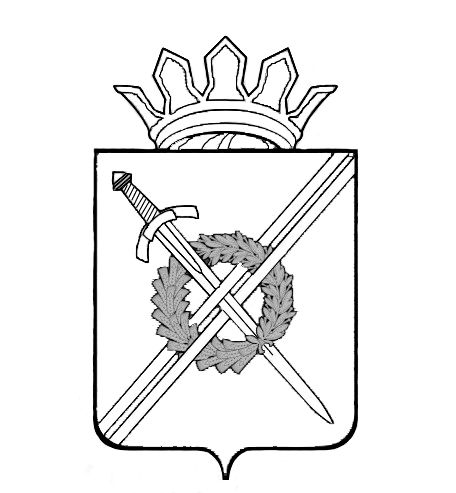 РОССИЙСКАЯ ФЕДЕРАЦИЯКемеровская областьТяжинский муниципальный районадминистрация Тяжинскогогородского поселенияПОСТАНОВЛЕНИЕот 03.10.2012 г № 27-п Об утверждении перечня автомобильных дорог общего и необщего пользования местного значения расположенных на территории муниципального образования Тяжинское городское поселение           В соответствии со ст. 35, 50, Федерального закона от 6.10.2003 г. № 131-ФЗ «Об общих принципах организации местного самоуправления в Российской Федерации», Федеральным законом от 08.11.2007 г. № 257-ФЗ «Об автомобильных дорогах и о дорожной деятельности в Российской Федерации и о внесении изменений в отдельные законодательные акты Российской Федерации», Приказом Министерства транспорта Российской Федерации от 07 февраля 2007 года № 16 «Об утверждении правил присвоения автомобильным дорогам идентификационных номеров, Приказом Министерства транспорта Российской Федерации от 20.05.2009 г. №80 «О едином государственном реестре автомобильных дрог»,  Уставом муниципального образования Тяжинское городское поселение1.   Утвердить перечень автомобильных дорог общего и необщего пользования местного значения расположенных на территории муниципального образования Тяжинское городское поселение (Приложение № 1).2. Настоящее постановление подлежит обнародованию и вступает в силу со дня его обнародования.3. Контроль за исполнением настоящего постановления возложить на Заместителя главы Тяжинского городского поселения по благоустройству Мякишева Н.С. глава Тяжинского городского поселения			          А.Н. Чайка Исп. Дюбиков А.В.Тел.27-7-40Приложение 1к постановлению администрации Тяжинского городского поселенияот 03.10.2012 г № 27-пОб утверждении перечня автомобильных дорог общего и необщего пользования местного значения расположенных на территории муниципального образования Тяжинское городское поселениеП Е Р Е Ч Е Н Ьавтомобильных дорог в Тяжинском городском поселении№ п/пНаименование Протяженность, кмШирина, м.ПокрытиеПокрытиеПлощадь м2№ п/пНаименование Протяженность, кмШирина, м.Щебеноч.Асфа-льтир.Площадь м21ул. Таежная0,9006,00,90054002ул. Юбилейная0,9006,00,90054003ул. Спортивная0,7006,00,70042004ул. Молодежная0,6006,00,60036005ул. Коммунальная2,4506,02,450147006пер. Коммунальный0,5006,00,50030007ул. Южная1,0006,01,00060008ул. Комсомольская1,0506,01,05063009ул. Крупская1,0506,01,050630010ул. Куйбышева1,0506,01,050630011ул. Мичурина0,4506,00,450270012пер. Ленина0,6008,00,600360013ул. Столярная1,2006,01,200720014пер. Кирова0,5006,00,500300015ул. Заводская0,8006,00,800480016ул. Октябрьская1,1006,00,5000,600240017ул. Сибирская0,8006,00,800480018пер. Сибирский0,5006,00,500300019ул. Горького1,6506,01,650990020ул. Кирова1,2506,0639611750021ул. Тельмана0,4506,00,450270022ул. Советская2,5006,01637,7862,31500023ул. Первомайская1,2008,01,200720024ул. Вокзальная1,6506,01,650990025ул. Победы0,4006,00,400240026пер. Куйбышева0,5006,00,500300027ул. Некрасова0,8006,00,800480028ул. Восточная0,4506,00,450270029ул. Кооперативная2,2006,01320030пер. Светлый0,6006,00,600360031ул. Маслозаводская0,5006,00,500300032ул. Западная2,2006,02,2001320033пер. Западная  0,4006,00,400240034ул. Школьная1,3006,0974,9325,1780035ул. Красноармейская1,5006,01,500900036ул. Садовая1,4006,0757,8642,2840037пер. Луговой0,6006,00,600360038ул. Чехова1,3006,01,300780039ул. Инициативная0,8506,00,850510040ул. Березовая роща1,0006,01,000600041ул. Коммунистическая1,0006,01,000600042ул. Большевистская1,0506,01,050630043пер. Большевистский0,4506,00,450270044ул. Островского1,0506,01,050630045ул. Калинина1,0506,01,050630046пер. Калинина0,5506,00,550330047пер. Инициативный0,4606,0460276048ул. Ленина2,3008,02,3001840049ул. Луговая2,1006,02,1001260050ул. Полевая0,3006,00,300180051ул. Грибоедова0,3506,00,350210052ул. Черняева0,3006,00,300180053ул. Новая0,3506,00,350210054ул. Родниковая0,5506,00,550330055ул. Рабочая1,5006,01,500900056Кладбище 0,9516,00,951570657ул. Элеваторная0,6006,00,600360058ул. Гаражная1,0006,01,000600059пер. Гаражный0,6506,00,650390060ул. Пролетарская0,6506,00,650390061пер. Пролетарский0,3006,00,300120062ул. Чапаева1,2006,01,200720063пер. Чапаева0,5006,00,500300064ул. Пионерская0,5506,00,550330065ул. Пушкина1,2006,01,200720066пер. Пушкина0,4006,00,400240067пер. Средний0,5006,00,500300068ул. Стройучастковая0,6506,00,650390069ул. Лесная0,6506,00,650390070ул. Крайняя0,6506,00,650390071ул. Зеленая1,0006,01,000600072ул. Мира1,0006,01,000600073ул. Весенняя1,0006,01,000600074ул. Толстого0,6006,00,600360075ул. Береговая1,0006,01,000600076ул. Железнодорожная1,2006,01,200720077ул. Нижняя0,8006,00,800480078пер. Кооперативный0,4006,00,400240079пер. Комсомольский0,3006,00,300180080пер. Солнечный0,4506,00,450270081пер. Рабочий0,5506,00,550330082ул. Сенная1,2006,01,200720083пер. Некрасова0,3006,00,300180084ул. Заречная0,8006,00,800480085ул. Сафронова0,4006,00,400240086пер. Восточный0,3006,00,300180087пер. Строителей0,3506,00,350210088ул. Профилакторий0,5006,00,500300089ул. Дорожная0,5006,00,500300090пер. Лесной0,4006,00,400240091пер. Чехова0,4006,00,400240092ул. Трактовая1,8206,01,8201092093пер. Южный0,7006,00,700420094ул. Радищева0,9416,00,941564695ул. Магистральная0,9616,00,961576696ул. Набережная 0,3156,00,315189097пер. Крупский0,2146,00,214128498ул. Новогаражная 0,7406,00,740444099ул. Северная 0,4106,00,4102460100ул. Трудовая0,5776,00,5773462101ул. Цветочная 0,3656,00,3652190102ул. Энтузиастов 0,2876,00,2871722103пер. Красноармейский0,2006,00,2001200104пер. Коммунистический0,2005,00,200100084,841